AnálisisEn el resuelve operativo de la Resolución 33, de invitar a los Estados Miembros y a los Miembros de Sector, se solicita a que los miembros continúen aportando al proceso de planificación estratégica del GANT sus puntos de vista sobre el Plan Estratégico y las prioridades del UIT-T. Además, se encarga al GANT el seguimiento del trabajo del sector durante un período determinado de estudio a la luz del plan estratégico adoptado en la Resolución 71 de la Conferencia de Plenipotenciarios. Al establecer el Grupo Relator del GANT sobre la planificación estratégica y operativa, responsable de la revisión de los planes operativos del UIT-T a ser presentados anualmente para la aprobación del Consejo de la UIT, así como los aportes al plan estratégico del ITU-T a ser considerados por las Conferencias cuatrienales de Plenipotenciarios para su aprobación, el GANT ha cumplido con sus responsabilidades en virtud de los términos de dicha Resolución y ha dado a los miembros las oportunidad de aportar a los procesos de planificación operativa y estratégico. Por otra parte, con el establecimiento de un nuevo Grupo de Relatoría del GANT sobre la función estratégica de normalización, para analizar y evaluar el panorama evolutivo de la normalización y dar recomendaciones al GANT sobre el efecto de esos cambios en las prioridades y el programa de trabajo general del sector, cada uno de los aspectos identificados en la Resolución ha sido tratado.PropuestaSupresión la Resolución 33 - Directrices para las actividades estratégicas del Sector de Normalización de las Telecomunicaciones de la UIT. SUP	IAP/46A26/1RESOLUCIÓN 33 (Rev. Dubai, 2012)Directrices para las actividades estratégicas del Sector de 
Normalización de las Telecomunicaciones de la UIT(Montreal, 2000; Florianópolis, 2004; Johannesburgo, 2008; Dubai, 2012)Motivos:	Véase el análisis y la propuesta al Documento 46 (Add. 26)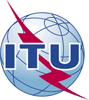 Asamblea Mundial de Normalización de las Telecomunicaciones (AMNT-16)Hammamet, 25 de octubre - 3 de noviembre de 2016Asamblea Mundial de Normalización de las Telecomunicaciones (AMNT-16)Hammamet, 25 de octubre - 3 de noviembre de 2016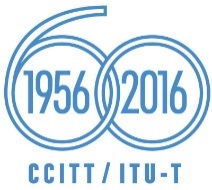 SESIÓN PLENARIASESIÓN PLENARIAAddéndum 26 alDocumento 46-SAddéndum 26 alDocumento 46-SSeptiembre 2016Septiembre 2016Original: inglésOriginal: inglésEstados Miembros de la Comisión Interamericana de Telecomunicaciones (CITEL)Estados Miembros de la Comisión Interamericana de Telecomunicaciones (CITEL)Estados Miembros de la Comisión Interamericana de Telecomunicaciones (CITEL)Estados Miembros de la Comisión Interamericana de Telecomunicaciones (CITEL)SUPRESIóN DE la Resolución 33 de la AMNT 12 - Directrices para las actividades estratégicas del Sector de Normalización de las Telecomunicaciones de la UITSUPRESIóN DE la Resolución 33 de la AMNT 12 - Directrices para las actividades estratégicas del Sector de Normalización de las Telecomunicaciones de la UITSUPRESIóN DE la Resolución 33 de la AMNT 12 - Directrices para las actividades estratégicas del Sector de Normalización de las Telecomunicaciones de la UITSUPRESIóN DE la Resolución 33 de la AMNT 12 - Directrices para las actividades estratégicas del Sector de Normalización de las Telecomunicaciones de la UITResumen: